Творческая работа по предмету«Слушание музыки»на тему:ОПЕРА«КРАСНАЯ ШАПОЧКА»музыкально-литературная композицияавтор: учащаяся БОУДО №2 Г.ОмскаБулатова Елизавета, 9 летРуководитель Вязнова Т. Ю.Г. Омск - 2018КРАСНАЯ ШАПОЧКАОпера в трех действияхАвтор либретто, музыкальных тем, подбор музыкальных эпизодов, эскизы костюмов -ЕЛИЗАВЕТА  БУЛАТОВА, Действующие лица:                               Красная Шапочка                                    Серый Волк                               Матушка                                                  Лесные звери                              Бабушка                                                      Охотники1. Увертюра (основана на музыкальных темах Красной Шапочки и Серого Волка)ДЕЙСТВИЕ ПЕРВОЕУтро. У самого леса стоит домик Красной Шапочки и ее матушки. Обитатели леса просыпаются. 2. Хор лесных зверейЛесные звери: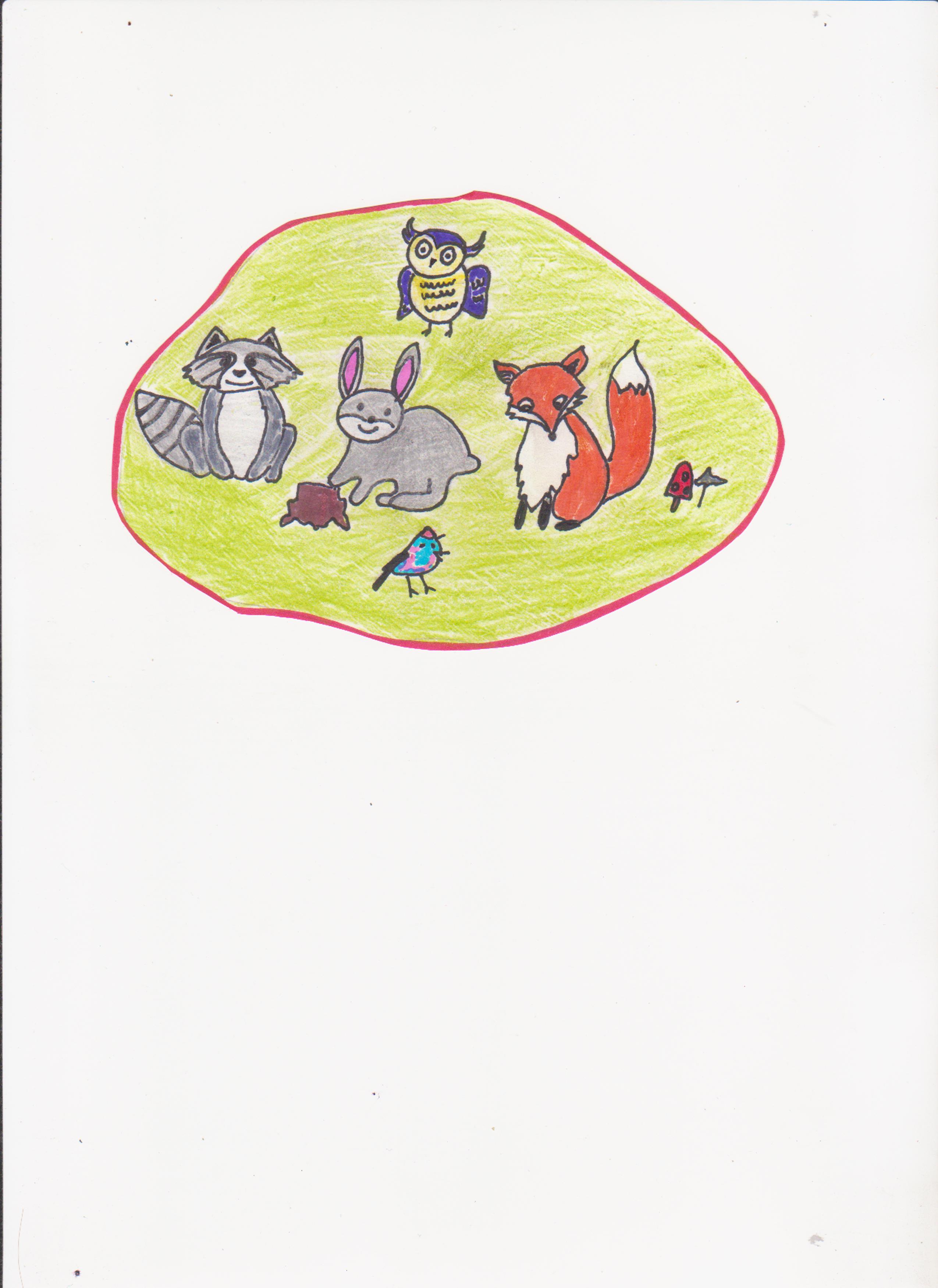 С добрым утром, друзья! С добрым утром, друзья! Просыпайтесь скорей, просыпайтесь! С добрым утром, друзья! Вся лесная семья! Просыпайтесь скорее, просыпайтесь! Просыпайся, барсук! Просыпайся, енот!  Пробуждайся, и птичка перепелочка! Новый день настает! Радость нам принесет!  Просыпайся ты, весь лесной народ!    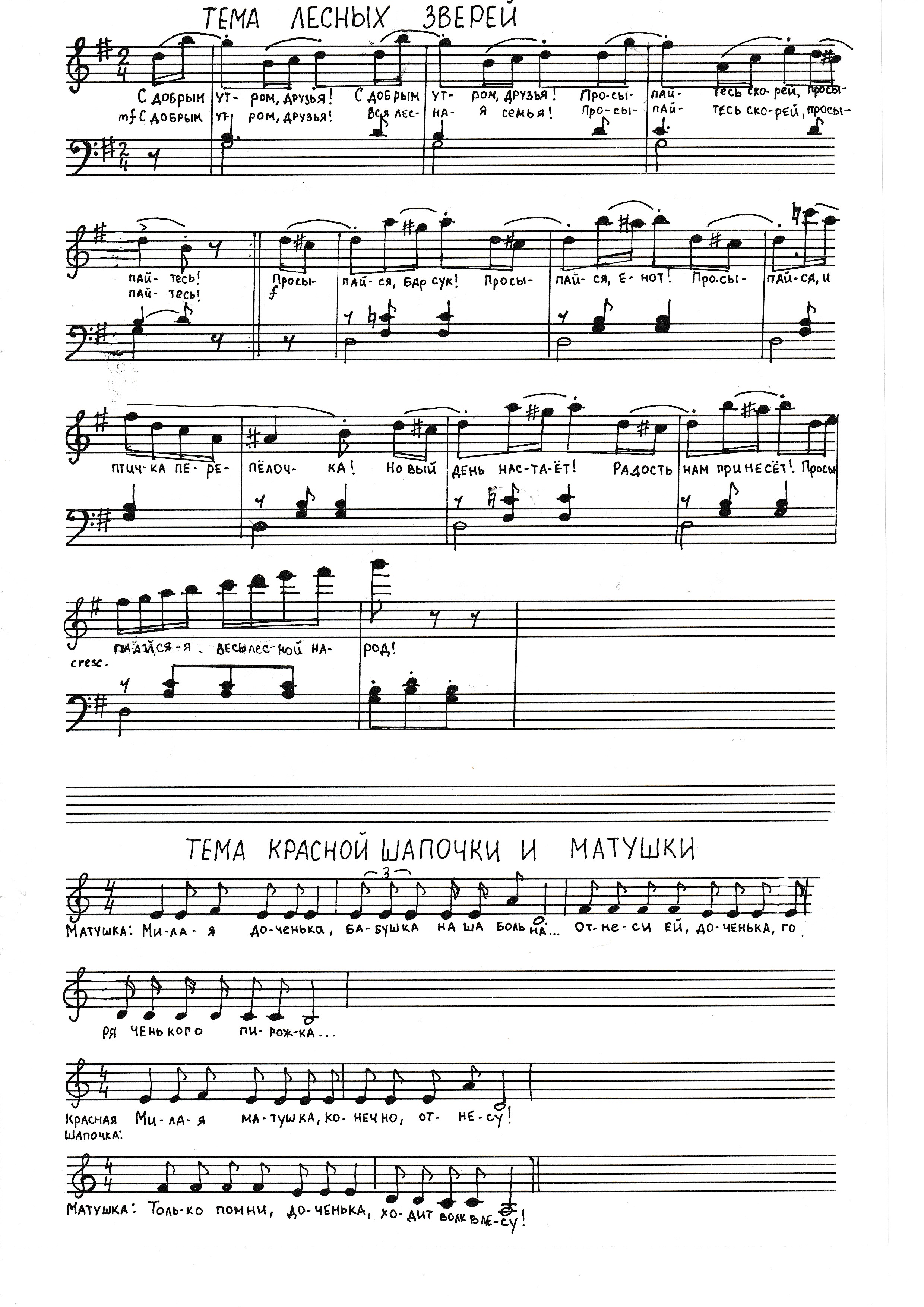 В домике Красной Шапочки 3. Дуэт Матушки и Красной Шапочки              Матушка                  Милая доченька! Бабушка наша больна…                                   Отнеси ей, доченька, горяченького пирожка!Красная Шапочка    Милая матушка, конечно, отнесу! 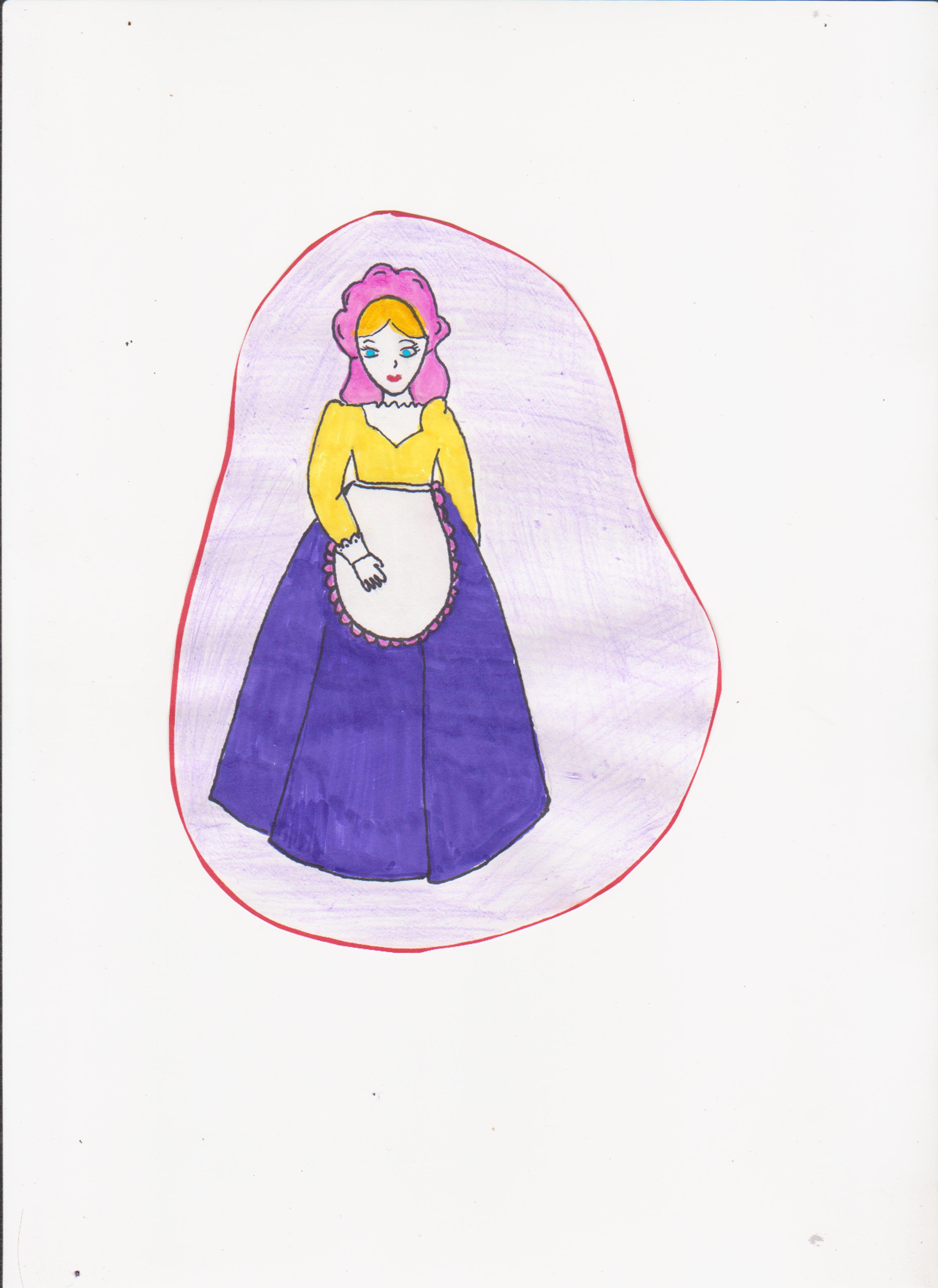 Матушка                   Только помни, доченька, ходит волк в лесу! Красная Шапочка берет корзинку с пирожками, целует матушку и направляется в лес. 4. Ария Красной Шапочки.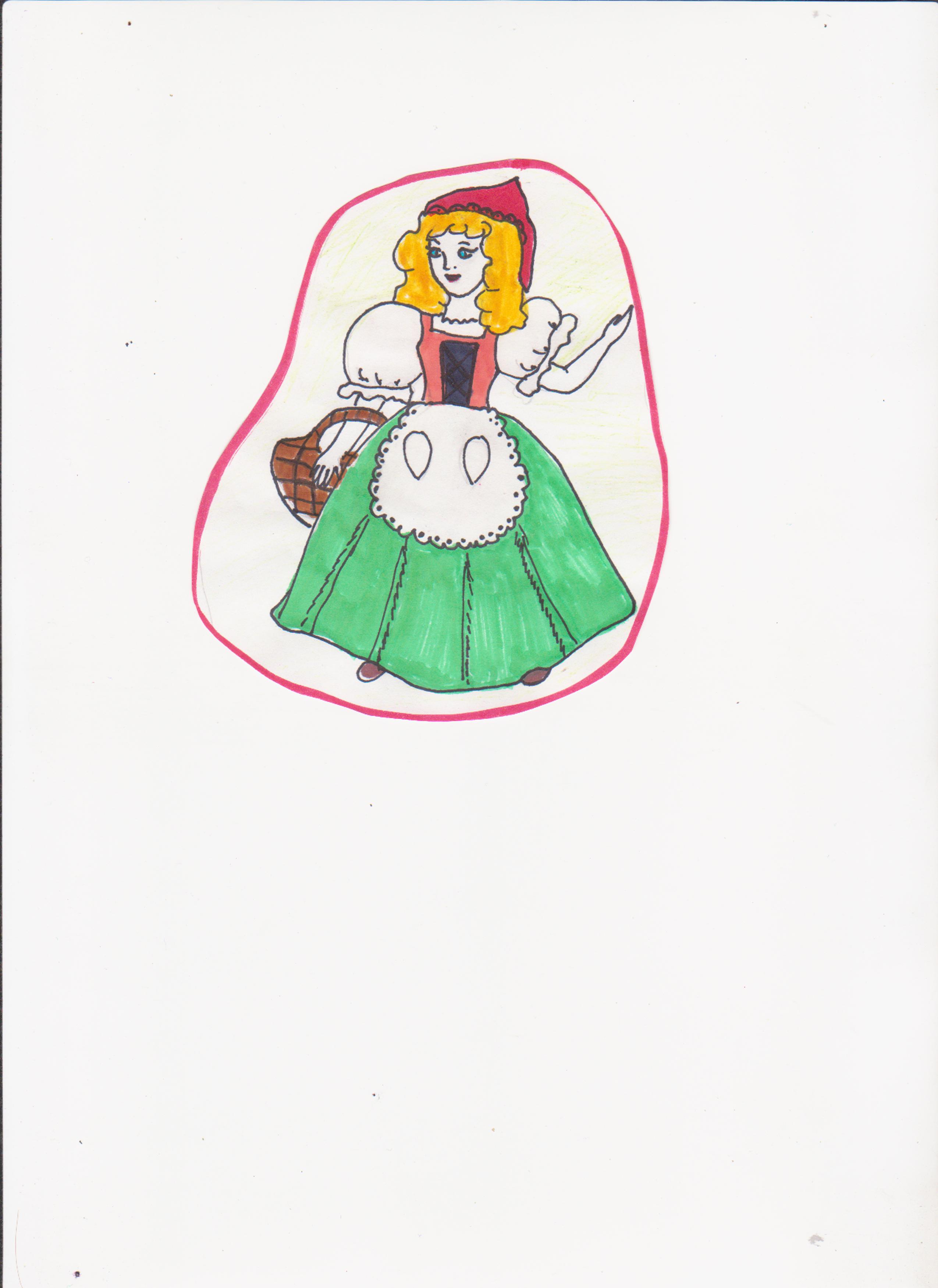 Красная Шапочка (весело):Я по лесу иду, я по лесу иду, Все друзья мне в лесу, всех я знаю!      Здравствуй, зверь бурундук!Здравствуй, добрый барсук! Здравствуй, зайчик, в лесу не видал ты лису?И Красная Шапочка углубляется в лесную чащуДЕЙСТВИЕ ВТОРОЕЛесная полянка. Все звери попрятались. Выходит Серый Волк.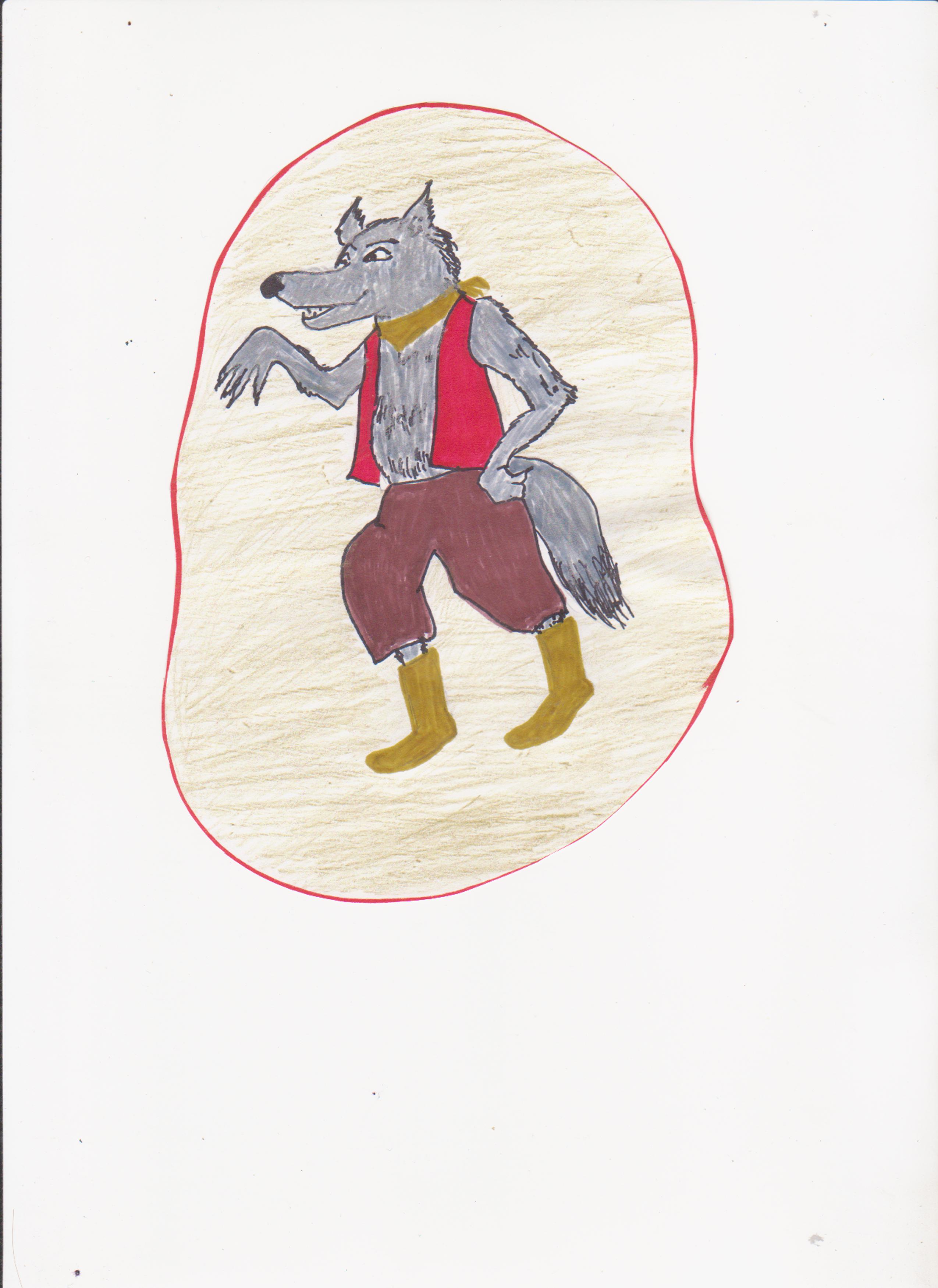 5. Ария Серого ВолкаСерый Волк (тоскливо):Ах, какой же я голодный! Я сейчас слона бы съел! Ах, какой же я холодный! Как печален мой удел!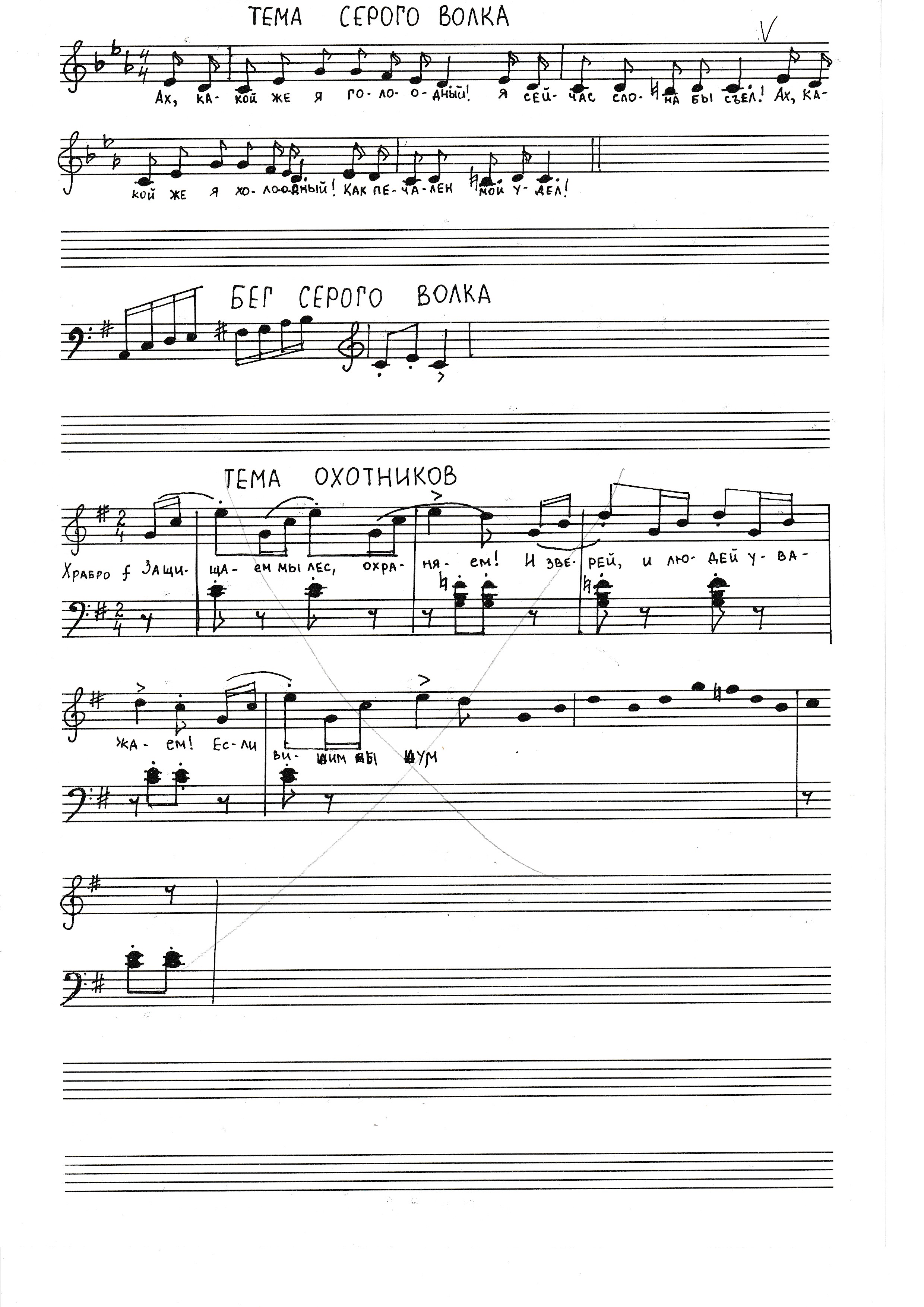 (Принюхивается)    -  Человечинкой запахло! На поляну выходит Красная Шапочка.  6. Дуэт Серого Волка и Красной ШапочкиКрасная Шапочка                  Здравствуй, Волк!Серый Волк                             Ты куда идешь, Шапочка?Красная Шапочка                  Я иду, я иду к своей бабушке!Серый Волк                             Далеко ли живет твоя бабушка?Красная Шапочка                  А вон там, на опушке лесной! (Указывает направление)Волк, не прощаясь, быстро убегает. 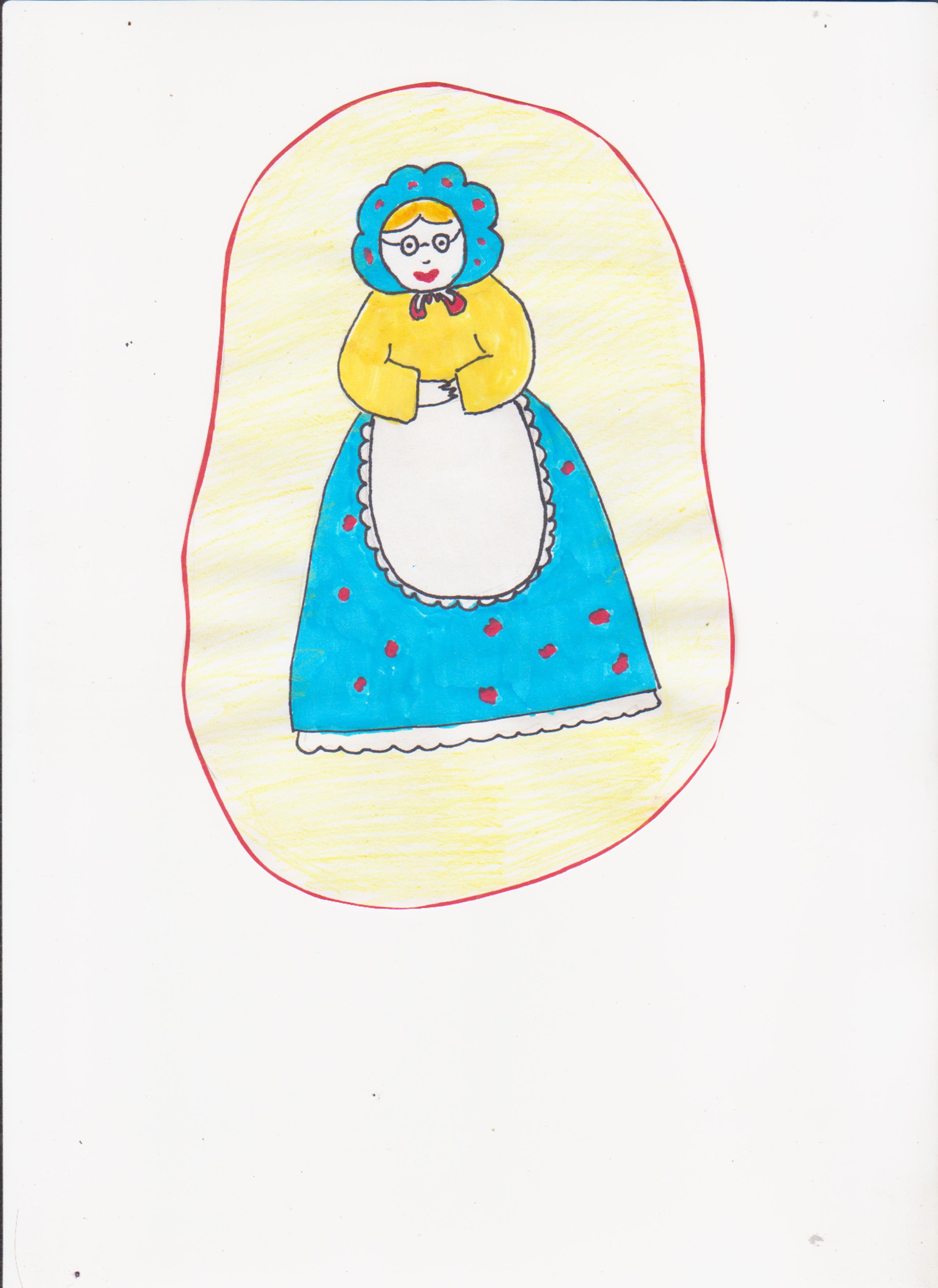 Прибегает к домику Бабушки и стучит в дверь.7. Песня Волка   Серый Волк:             - Это я, твоя внученька, открой поскорее дверь!(тонким голосом)                    Пирожков принесла, впусти меня теперь!Бабушка открывает дверь и не успевает промолвить ни слова,как Волк ее проглатывает.Серый Волк:  Аам!ДЕЙСТВИЕ ТРЕТЬЕКрасная Шапочка весело подбегает к домику Бабушки.8. Песня Красной ШапочкиКрасная Шапочка                  Я к бабуле пришла, пирожков принесла!                                                 Открывай мне, бабулечка, дверь!                                                (толкает дверь, незапертая дверь отворяется) Красная Шапочка входит в дом и видит Волка, лежащего на кровати в бабушкином чепце.9. Дуэт Красной Шапочки и Волка Красная Шапочка                 Бабушка, милая, почему у тебя такие зубки?       (удивленно)                       Бабушка, милая, почему у тебя такие ушки?                                                  Бабушка, милая, почему у тебя такие глазки? Серый Волк                             А чтобы съесть тебя, как в старой сказке!                                                   ААМ! (и глотает Красную Шапочку)  В это время неподалеку проходят охотники.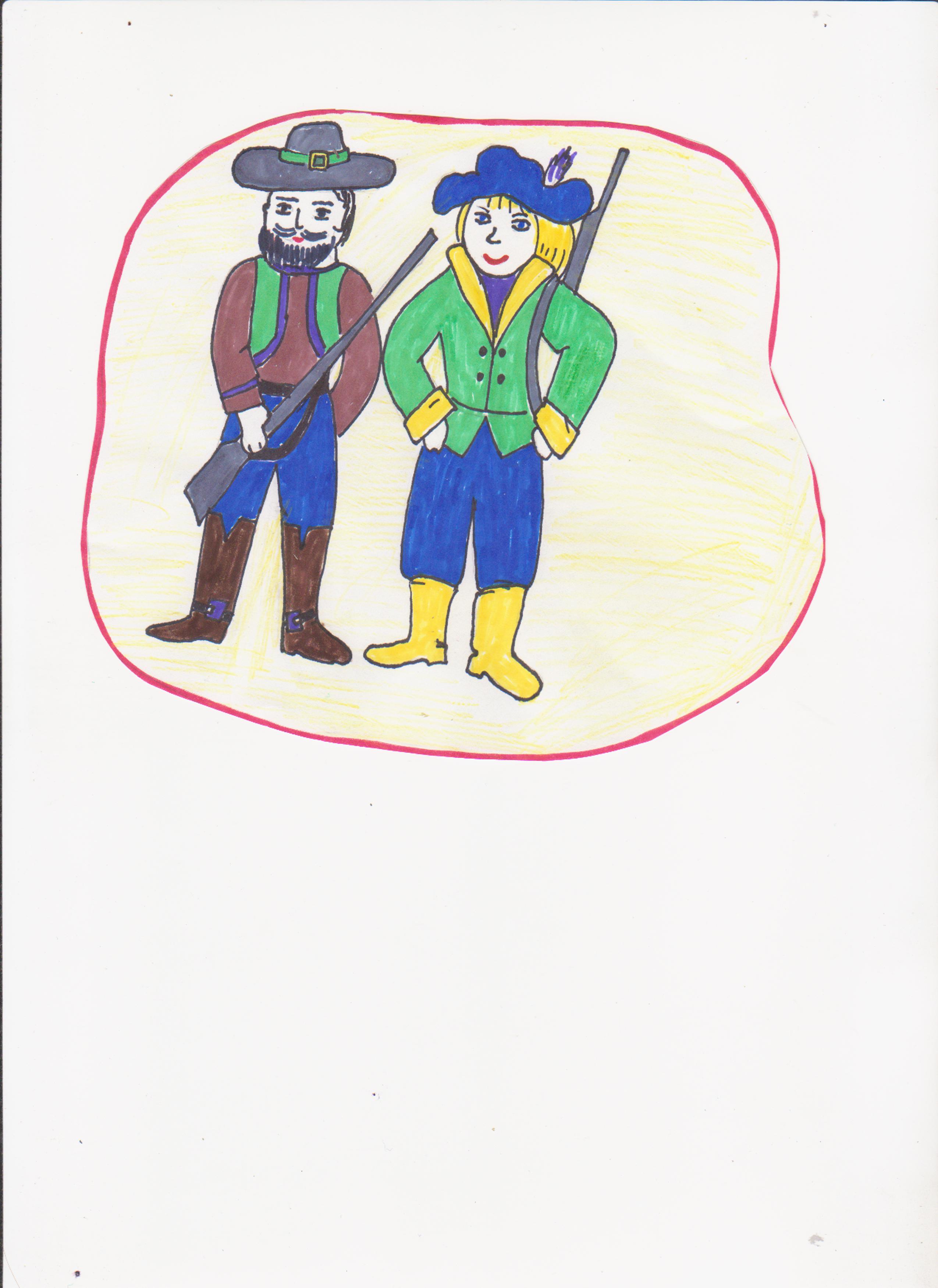       10. Песня охотниковОхотники:       Защищаем мы лес, охраняем!                           И зверей, и людей уважаем!                           Если видим беду - помогаем!                   Где-то слышим мы шум вдалеке…..    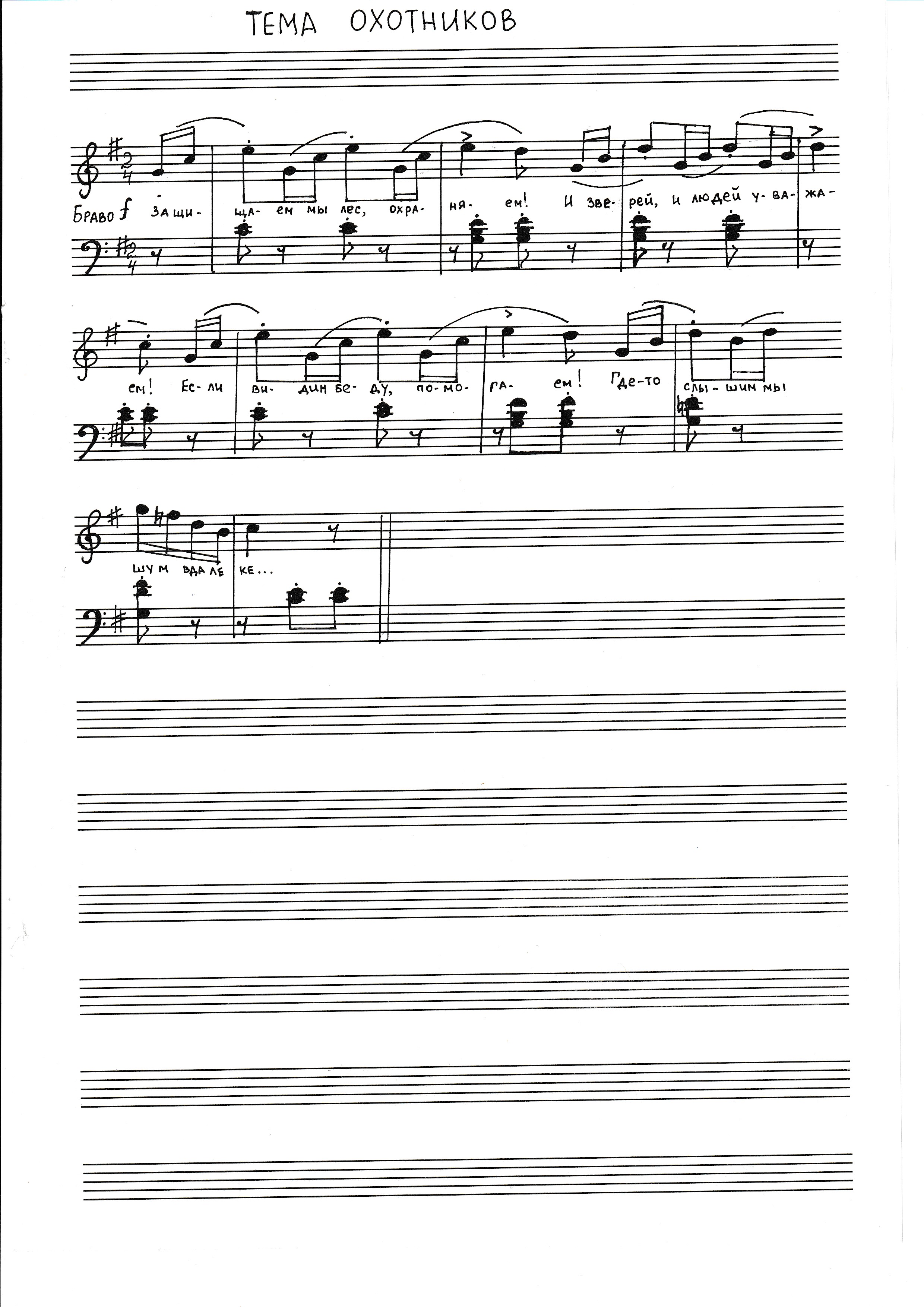 Охотники спешат к дому бабушки. Забегают в дом, оттуда слышится грохот, шум. Выходят охотники, выносят связанного волка. За ними следуют счастливые Красная Шапочка и Бабушка. Сбегаются лесные звери.ФИНАЛКрасная Шапочка, Бабушка, звери:    Вот, спасибо, друзья! Спасена вся семья!                                                                Так давайте мы это отметим!                                                                 Будем петь, танцевать,                                                                 Будем все пировать!                                                                 Хорошо нам в лесу поживать!                   (вместе с охотниками)      Будем дружно мы жить-поживать!!!ЗАНАВЕС